CURRICULUM – VITAETeaching and Research Experience (in years)Fields of Specialization: Chemical KineticsPh.D.Research Work Topic    "Studies in Kinetics and Mechanism of Oxidative transformation of amino - acids and hydroxyl group containing drugs using Manganese (III) in phosphoric acid-water mediumTittle: Ph. D .Award :- 09/06/2007Research Publications Total Papers: 15Published Papers: 15Name Dr Neetu Shorgar(Associate Professor, Pacificcollege of basic and appliedscience )Ph. D:2007 M.Sc.:2003 Home Add: 28-kh-16, Ravindra Nagar, Near Ice Factory, Udaipur (Rajasthan)Email nshorgar@gmail.comContact no.+ 9610716595, 9079036225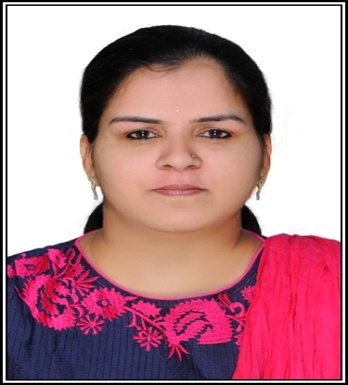 TeachingExperience:   10 yearsP.G.:	07 yearsU.G. : 10 years	ResearchExperience 2003 to till now = 14 yearsPublished papers =15Communicated= 00Seminar/Conference/WorkshopTotal =17International= 06National = 11FDPTotal =02International =00National =02Editor/Advisory/Fellow memberof researchjournalTotal=001.Editor in Chief :1.Editor in Chief :Book Publication/ChaptersTotal=01Author Name :- Sanyogita Sharma and Neetu ShorgarBook name:- Sonochemistry: An Emerging Green Technology Apple Academic Press, USA.Author Name :- Sanyogita Sharma and Neetu ShorgarBook name:- Sonochemistry: An Emerging Green Technology Apple Academic Press, USA.Guest Lecture/ Invited SpeakerTotal =01At JRNU, Udaipur (Rajasthan)At JRNU, Udaipur (Rajasthan)Committee/ Activity coordinator /Total =03Coordinator of Minority committeeCoordinator admission committeeCoordinator of Workshop /Guest Lecture / Seminar and Conference CommitteeCoordinator of Placement Cell CommitteeMember of college culture and festival CommitteeMember of college examination committeeCoordinator of Minority committeeCoordinator admission committeeCoordinator of Workshop /Guest Lecture / Seminar and Conference CommitteeCoordinator of Placement Cell CommitteeMember of college culture and festival CommitteeMember of college examination committeeOther achievements